「抖音健康使用计划」品牌升级：关心用户身心健康广 告 主：抖音所属行业：互联网视频平台执行时间：2022.07.26-07.31；2022.11.09-11.10参选类别：数字媒体整合类营销背景如今看短视频已经是年轻人每晚的睡前仪式，虽然刷视频的快乐能让疲惫一扫而光，但长时间无节制也会影响年轻人的「身心健康」。身体层面：颈椎病年轻化、视力下降、体质变差；心理层面：一刷刷一天，在获得短暂的快感后，陷入无尽的空虚和更深的焦虑。抖音一直致力于引导用户积极向上地生活，从2018年起陆续上线了休息提醒视频、时间管理、时间锁等多种功能，2022年正式升级推出「抖音健康使用计划」，更加关注用户的使用健康。在互联网行业都在抢占用户时间的时候，抖音主动劝用户缩减使用时长，注意身心健康。这样看似“反产品逻辑”的操作，实际上则体现了抖音品牌的企业社会责任感，增加了品牌好感度。其中，「休息提醒视频」是触达用户的主要手段，也是营销的重要抓手。当刷到明星们、经典角色、破次元动画IP都在花式提醒用户健康生活，划也划不走时，用户开始发现，“身心健康这件事，抖音比我妈还操心”。在这次传播中，我们通过创新营销手段外放周深、李若彤的「休息提醒视频」，进一步向外透传“健康使用抖音，享受美好生活”的理念。难点与挑战：1、核心难题：“关注身心健康”是在让用户缩短使用时间，和短视频平台的基本利益存在矛盾关系、彼此相悖，如何让用户理解这份“背道而驰”的苦心，感受到企业的责任感与担当？“不是让用户不用抖音，而是要引导用户健康地使用抖音”——这一要点在传播中应当如何辨明，准确地传递给用户？2、创意难题：「休息提醒视频」由明星来传递提醒信息，容易被用户当作广告。如何弱化营销感，既保证内容趣味性，又要跟「抖音关注用户身心健康」心智强绑定？传播周期为7-10月，基本没有与健康强相关的节日节点（eg.世界睡眠日、世界健康日等）较难借势。如何借李若彤、周深自身明星势能最大化营销效果？基于以上背景，如何找准内容切入点，创新渠道组合打法，打造营销亮点，是本次传播的挑战。营销目标1、强化认知：围绕有趣的传播内容，成功传递【抖音健康使用计划】升级，更加关注用户的使用健康的正向认知，体现抖音的品牌的企业社会责任感、增加品牌好感度。2、内容破圈：外放核心物料，热点营销提升social声量。策略与创意1、内容营销：借助“明星复古回忆杀”打造原生热点从核心抓手「休息提醒视频」入手，无论是这次传播中，李若彤重新扮演小龙女传授健康秘笈，周深一人饰两角搞笑分享夏日解暑妙招；还是此前出街的，武大靖的运动健身挑战、凤凰传奇的合唱劝早睡、甚至还有奥特曼、小猪佩奇、奶龙等等……我们发现抖音投入了大量的资源拍摄「休息提醒视频」，联动的明星、经典IP自带热度可以借势。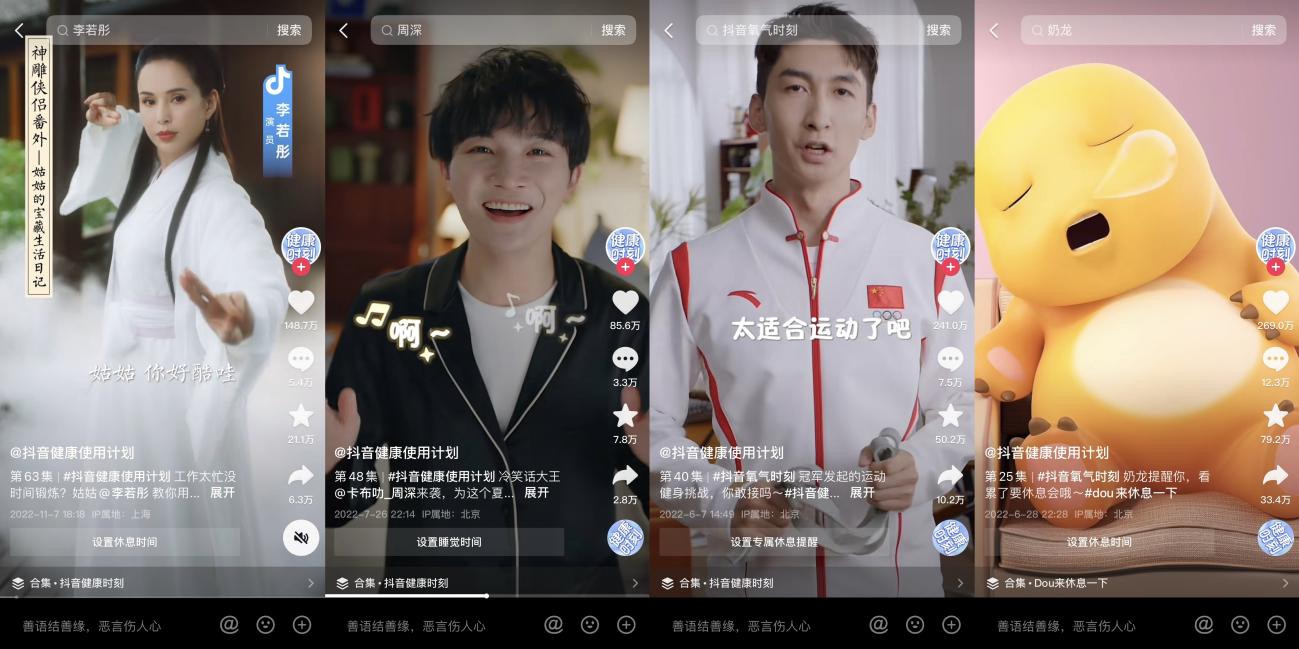 但光有热度也不行，视频内容质感广告痕迹较重，不利于营销传播。于是我们抓住李若彤再现小龙女造型的营销话题点，二创物料打造回忆杀热点，重新按逻辑线剪辑创意视频外放，同时保留「抖音健康使用计划」露出。撬动李若彤本人微博首发独家物料，联动大v炒热唤醒一代人的共同记忆，成功打造热搜。将周深视频中唱歌、搞笑的有梗内容，和他的出圈人设“唱功好”、“综艺感”相结合，打造#周深清唱超助眠、#有一种降温是周深给的、#周深拉弹力带飙高音好稳等多个话题引发粉丝热议。在内容营销上强绑定“抖音关注用户身心健康”，放大「抖音健康使用计划」内容正面、积极、向上的特点，强化用户认知，带动传播与曝光。2、渠道创新：合作热门播客栏目《日谈公园》，定制内容自然植入在营销抓手有限的情况下，我们尝试合作新兴渠道播客植入广告，进一步覆盖高知圈层年轻人群，打造营销亮点。播客因为陪伴感、沉浸感强，吸引了越来越多年轻受众，当下成为品牌和年轻用户沟通、强化心智的创新营销阵地。《日谈公园》作为头部播客，内容有深度，节目流量好，于是成为了合作的首选。我们通过一期“辽代”历史文化主题的音频节目，自然融入《神雕侠侣》话题，带出小龙女李若彤的讨论，植入抖音健康使用计划，最终节目热度登上小宇宙热榜top2。执行过程/媒体表现1、高质量物料创新解读，打造明星热点热搜，输出「抖音健康使用计划」理念「休息提醒视频」中有国民高热明星，有经典IP，自然会吸引大众的关注和讨论，其内容本身就可以作为抓手借势；但视频物料太精致，logo强露出，广告营销痕迹重，不利于传播。因此，我们的解法是对「休息提醒视频」这一高质量物料进行二创解读，从物料本身出发挖掘传播点，并结合明星的个人人设、标签，围绕着“健康生活”、“健康使用”的主题打造话题词。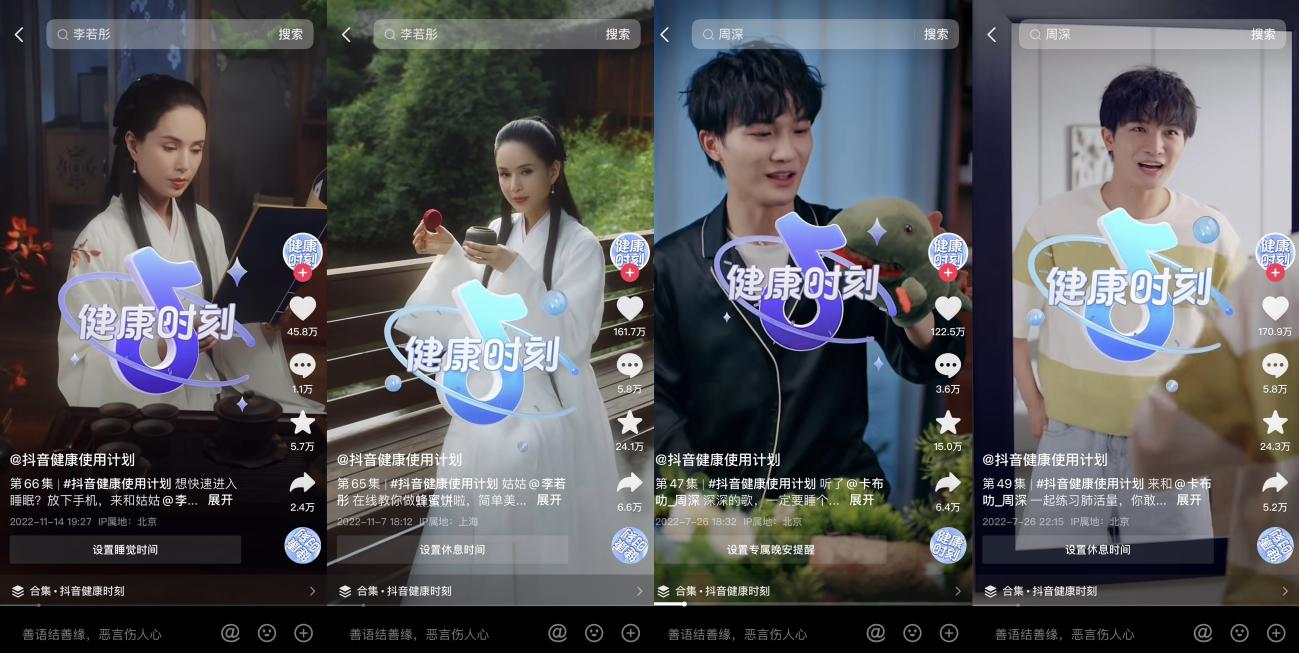 李若彤在休息提醒视频中1:1还原当年95版《神雕侠侣》中经典的小龙女造型，以姑姑的口吻劝大家健康生活、健康使用抖音，并融入一些“神雕梗”，教给大家简单的健康养生小妙招。“回忆杀”内容经常上热搜，且李若彤小龙女角色本身即为经典。所以，重现姑姑经典造型即为「李若彤休息提醒视频」中最大的爆点，我们顺势打造了回忆杀向话题#李若彤再扮小龙女好绝#，站内站外共同传播，勾起大家的回忆与讨论。站外微博0费用撬动李若彤首发独家物料，分享还原27年前的小龙女造型。文娱类、新闻媒体类、影视类大v跟进多维度讨论，激发UGC沉淀。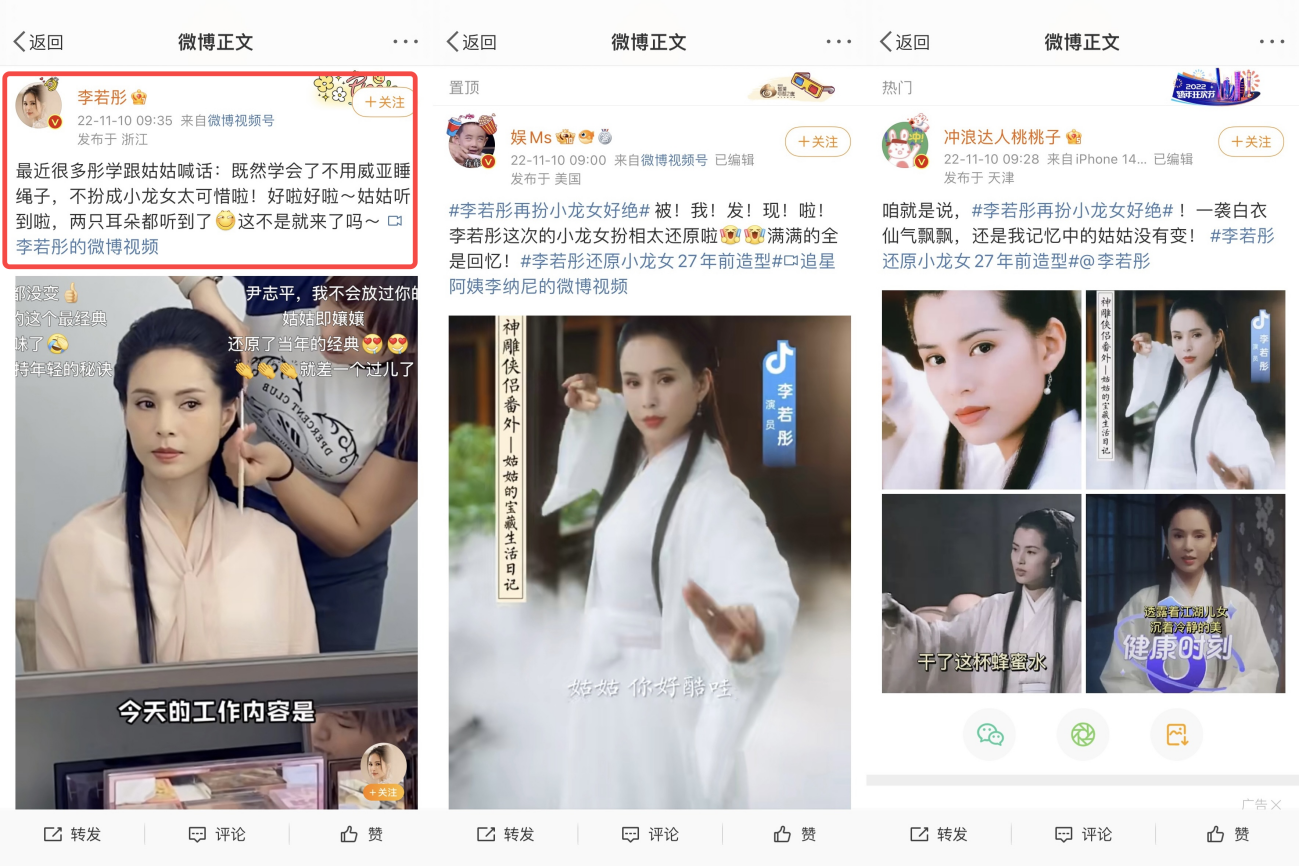 李若彤物料链接：https://m.weibo.cn/6386087847/4834189797753648#李若彤再扮小龙女好绝#视频物料链接：https://m.weibo.cn/5210843684/4834180900327428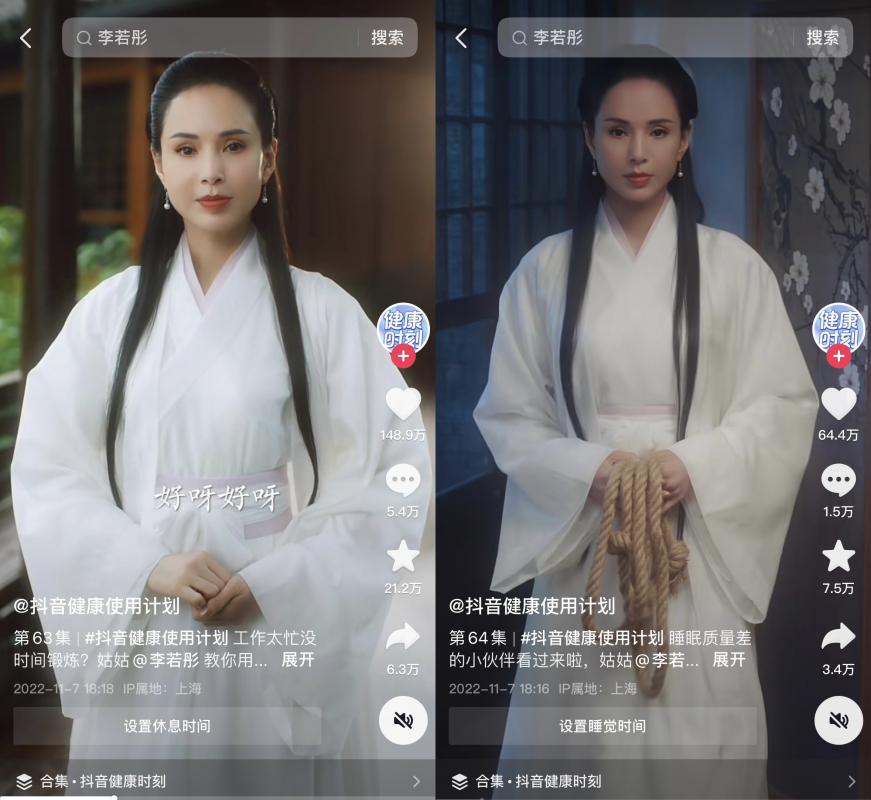 绝情谷蜂蜜饼篇：https://v.douyin.com/SF6YQm9/睡绳功法（睡眠质量）篇：https://v.douyin.com/SF6Fp7u/腹肌锻炼篇：https://v.douyin.com/SFjWNq6/古墓派护唇篇：https://v.douyin.com/B65r3fj/走出古墓郊游篇：https://v.douyin.com/B656dDX/助眠式心经篇：https://v.douyin.com/B65JcjC/为了触达不同年龄段的人群，我们也需要找到能吸引年轻人的social点。小龙女的生活方式有自律、克制的特点，如：睡觉也是睡绳子功法，放在现代就是练核心；吃白玉吃蜂蜜，放在现代就是健康有机饮食……于是，我们结合流行的人格测试MBTI，重新解读小龙女人物角色，发现小龙女的性格和ISTJ(I=内倾型人格，不常表露感情；S=实感型人格，专注当下看重事实；T=逻辑型人格，客观逻辑说服力至上；J=计划型人格，强大内驱自律能力)有高度重合：情绪稳定外表冷漠、遵守古墓派规矩、计划执行效率高……所以放大小龙女身上与品牌相关的“自律”、“健康”特质，打造话题#李若彤版小龙女是ISTJ吧#，传递健康、自律的生活倡导，并露出品牌「抖音健康使用计划」，扩大曝光与传播。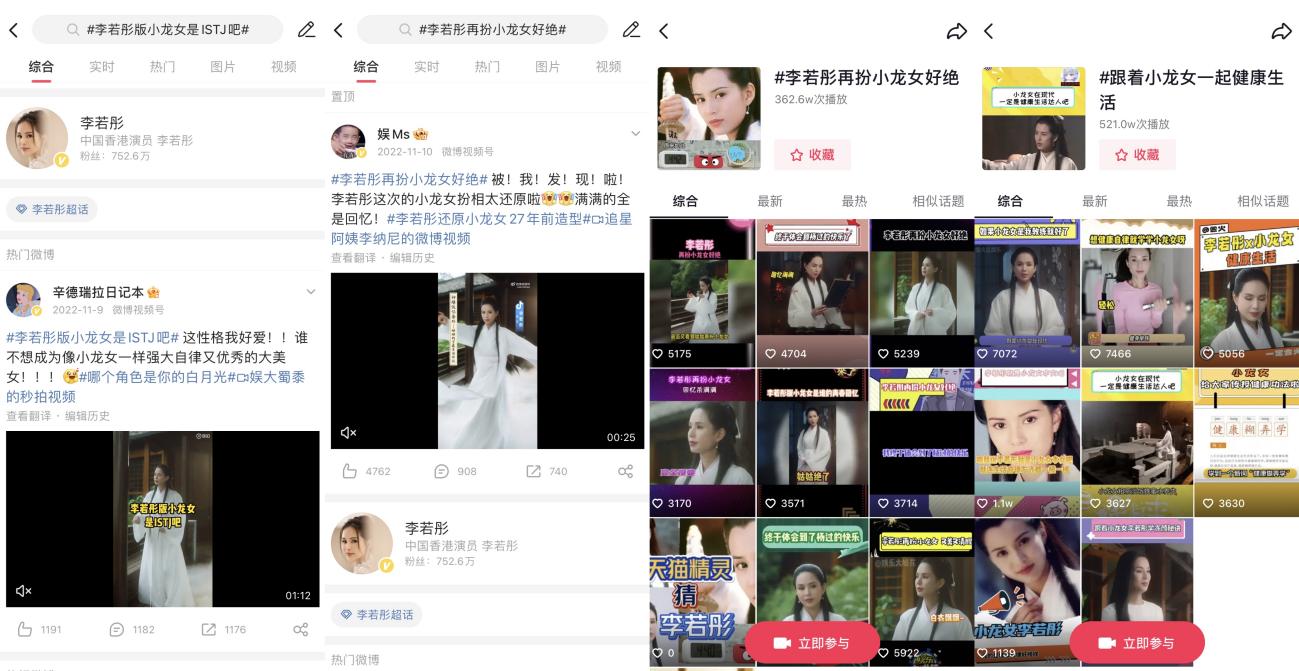 视频链接：https://share.api.weibo.cn/share/361169249,4834180900327428.html?weibo_id=4834180900327428https://share.api.weibo.cn/share/361169131,4833828310354412.html?weibo_id=4833828310354412李若彤相关视频勾起网友回忆杀，在网友讨论李若彤好状态的同时，也加强了对健康生活优点的认知，并表示要向“姑姑”学习，抖音视频被网友自发搬运至微博，增加曝光；微博话题#李若彤版小龙女是ISTJ吧# 下关于MBTI人格与健康自律行为关系的探讨，正向评论刷屏。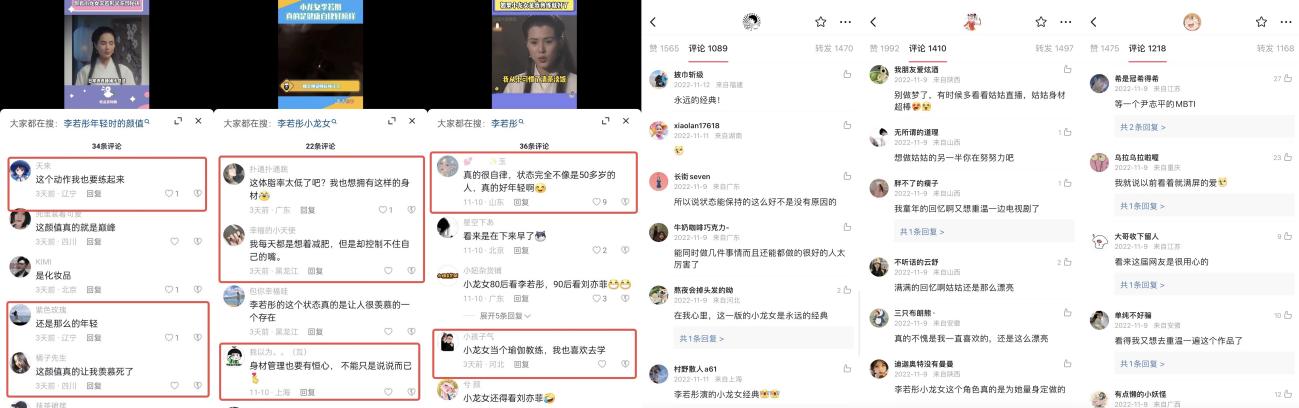 针对周深的「休息提醒视频」传播，我们利用周深的国民影响力，挖掘粉丝群体容易关注的话题点，和健康生活强绑定，打造相关热点#周深清唱超助眠、#有一种降温是周深给的、#周深是健康生活课代表吧、#周深拉弹力带飙高音好稳、#今年夏天多喝水全靠周深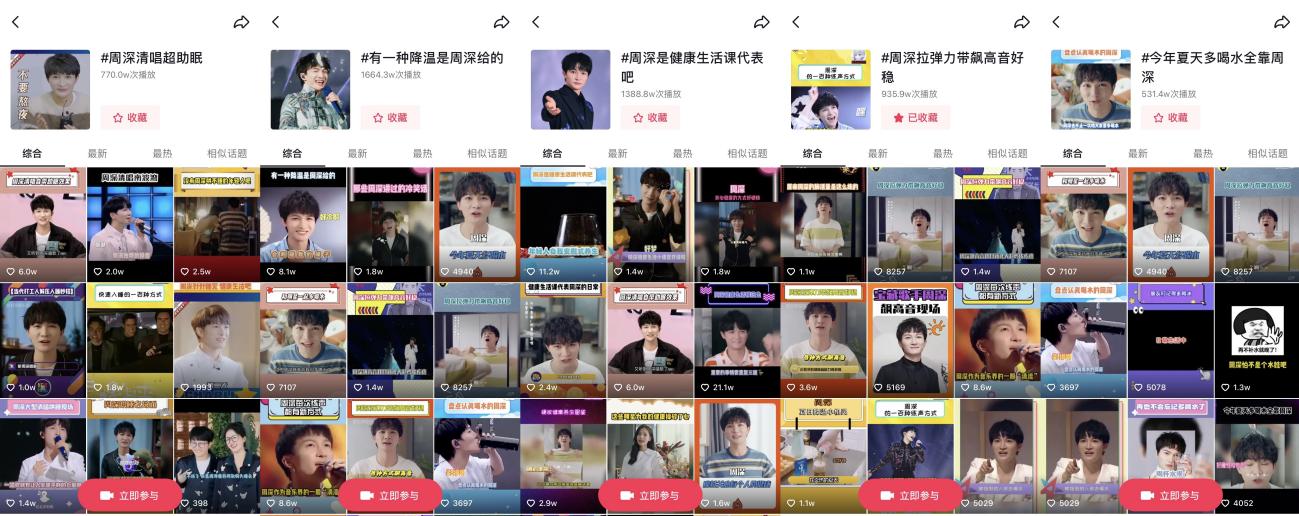 周深的相关热点话题撬动了周深粉丝圈层及年轻用户，围绕“健康生活”“良好作息”自发参与话题讨论、转发、二创等，分享自己看到周深的休息提醒视频后的感受。有粉丝在评论区积极玩梗“周深和卡布叻打起来了”、响应健康生活号召“把周深健康五字真言记在本本上”，通过粉丝营销将话题拱热。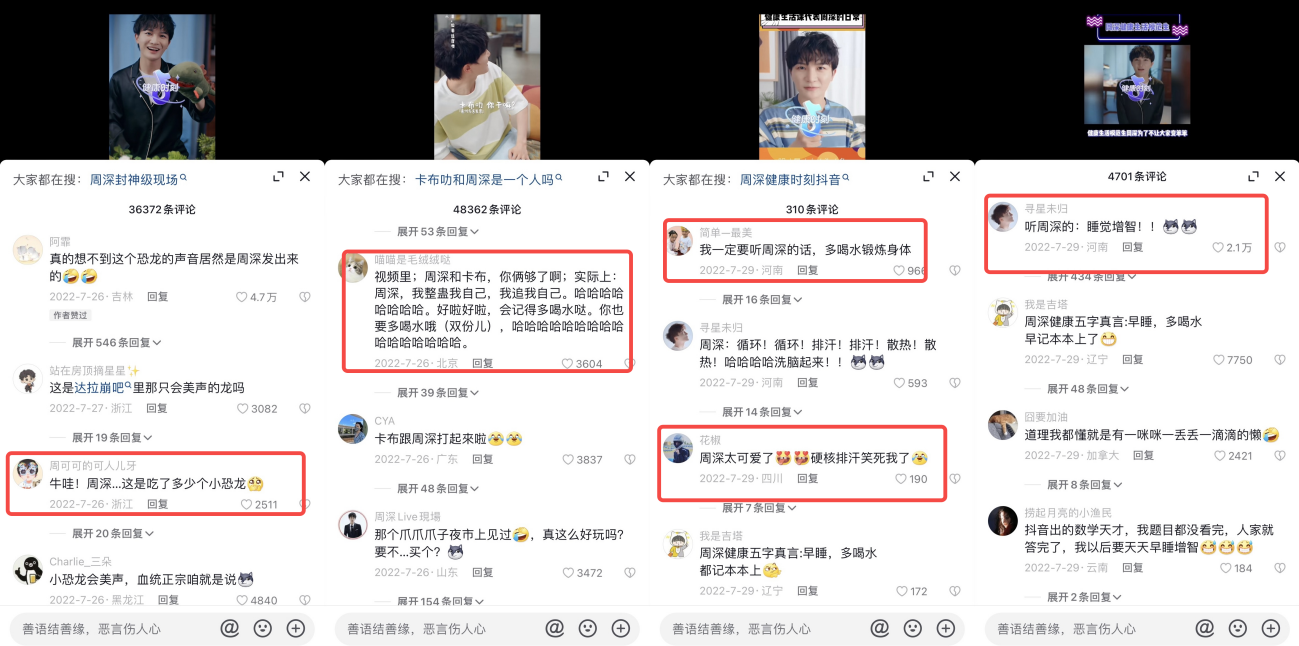 肺活量挑战：https://v.douyin.com/B6u68xp/冷笑话降温：https://v.douyin.com/B6uYaJL/清唱哄睡觉：https://v.douyin.com/B6u6YJe/打哈欠开嗓：https://v.douyin.com/B6u5scL/夏季多喝水：https://v.douyin.com/B6uhmb1/运动散热法：https://v.douyin.com/B6uUrRB/2、创新使用播客渠道，定制化内容植入「抖音健康使用计划」为什么是播客？互联网营销趋于常规的大背景下，品牌都越来越重视渠道的创新，除了双微一抖，希望挖掘营销新阵地，打造showcase。社会节奏越来越快，年轻人开始喜欢播客这种有倾听价值、对话价值、陪伴价值的伴随性信息接收方式。播客火了，而播客的营销合作刚好是一片蓝海，容易出亮点。从内容承接上，播客的内容定制更有深度，能成为碎片化信息接收渠道之外的一种全新的补充模式。从辐射人群上，根据《2021 中国音频用户全景调研白皮书》，音频用户、播客使用人群的特点——年轻化、高学历、付费比例高、一二线城市网民使用率高，投放播客渠道，能精准渗透「抖音健康使用计划」提到的身心健康有痛点的人群。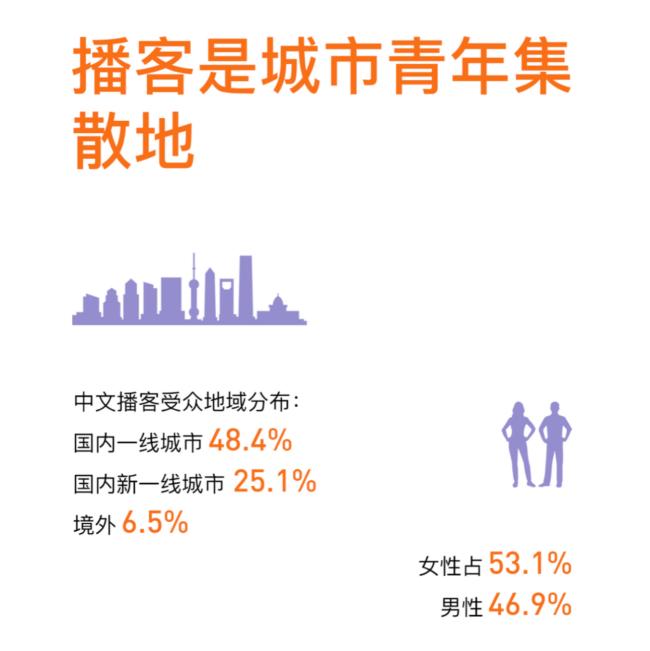 （图片资料来源：微信公众号JustPod《2022中文播客新观察》）为什么是「日谈公园」？「日谈公园」作为代表性的头部播客，节目质量、内容优质，风格轻松有趣，粉丝量高、知名度高。且在传播周期内即将播出的节目为“辽代”历史文化主题，和《神雕侠侣》原著的时代背景南宋相近，刚好适合植入「抖音健康使用计划」李若彤小龙女的休息提醒视频。广告形式的创新首先，由于我们的核心难点“反产品逻辑”、“目的需要辨明”，因此我们的理念输出方式要更加直给、清晰，要正面明白地告诉听众：抖音推出「抖音健康使用计划」，就是为了关心用户的身心健康。并且我们调查中发现，大方、自然不做作的硬广口播，比“定制整期节目的软广”更受播客听众的好评与接受。于是我们选择了更直给、更硬广的形式，采用“片头小剧场”+结尾“callback”，在辽代历史主题引入后发散聊出《神雕侠侣》，口语化的方式讲述大男孩的武侠记忆与童年趣事，顺势提及「抖音健康使用计划」品牌，巧妙传达出健康使用抖音的主旨、表现抖音对用户健康的关心，增加品牌好感度。片头小剧场：结合辽代主题与童年回忆自然过渡片尾callback：用预习辽代历史知识的提议再次关联节目与抖音健康使用计划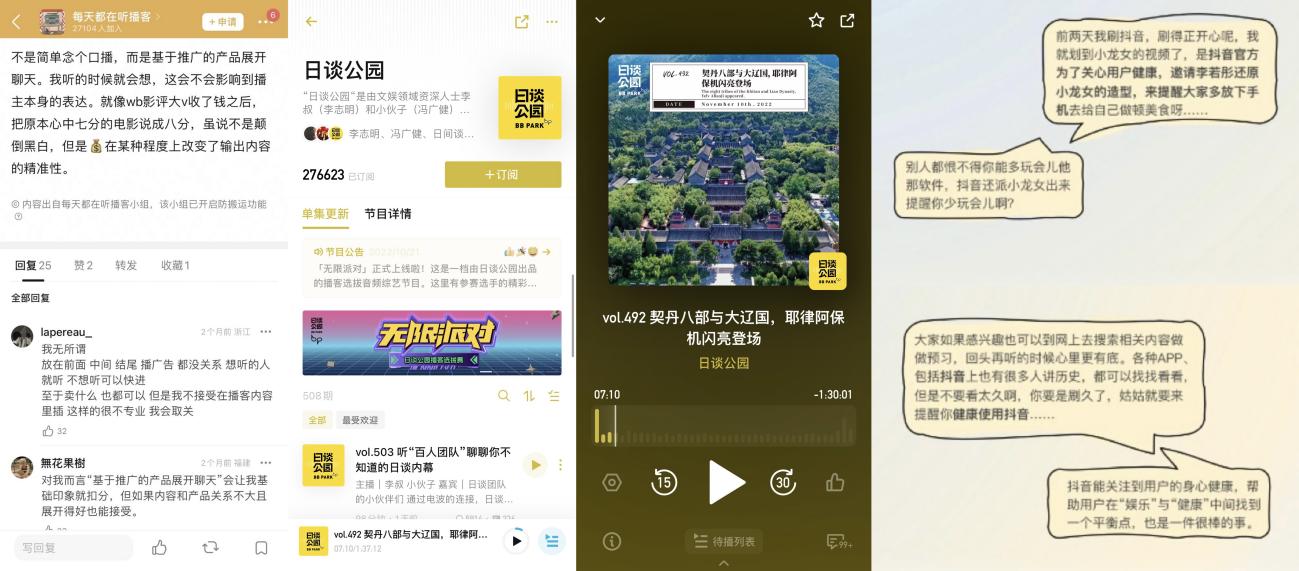 节目链接：vol.492 契丹八部与大辽国，耶律阿保机闪亮登场播客节目评论区网友留言对广告的感受较好、对品牌及休息提醒视频产生共鸣和兴趣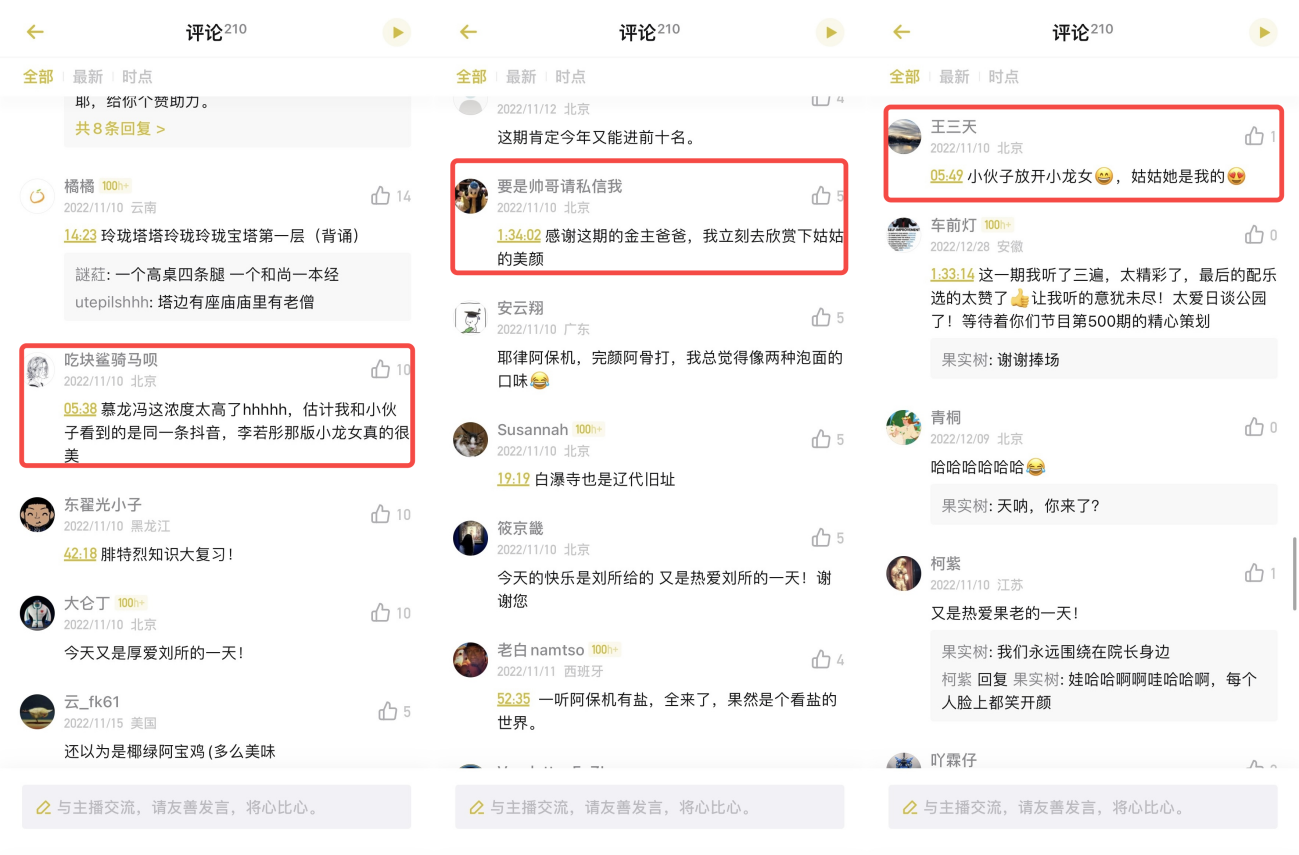 文章链接：beebee星球：《为了保住身心健康，年轻人将公司地板开了个洞》https://mp.weixin.qq.com/s/ThaG-3jH_8ONdqRdqVoLNQ往事叉烧：《80、90后心中的封神之作，竟然在抖音重拍了？ 》https://mp.weixin.qq.com/s/Zv4T5rKlwbpKSRO0_WTZUQ看客insight：《金庸剧第一女主，在抖音教我健康秘籍》https://mp.weixin.qq.com/s/frP1QQ1kGcFX3kEmDJLCtA营销效果与市场反馈全网总曝光约2.5亿，互动量160w+：1、抖音：#李若彤再扮小龙女好绝 登上抖音娱乐榜TOP37；2、微博：#李若彤版小龙女是ISTJ#衍生话题#李若彤还原小龙女27年前造型#登微博实时上升热点、文娱热搜榜TOP44、时尚热搜榜TOP3，在榜时长近6小时。#哪个角色是你的白月光#，登微博实时上升热点+文娱热搜榜TOP40，在榜时长超过48小时。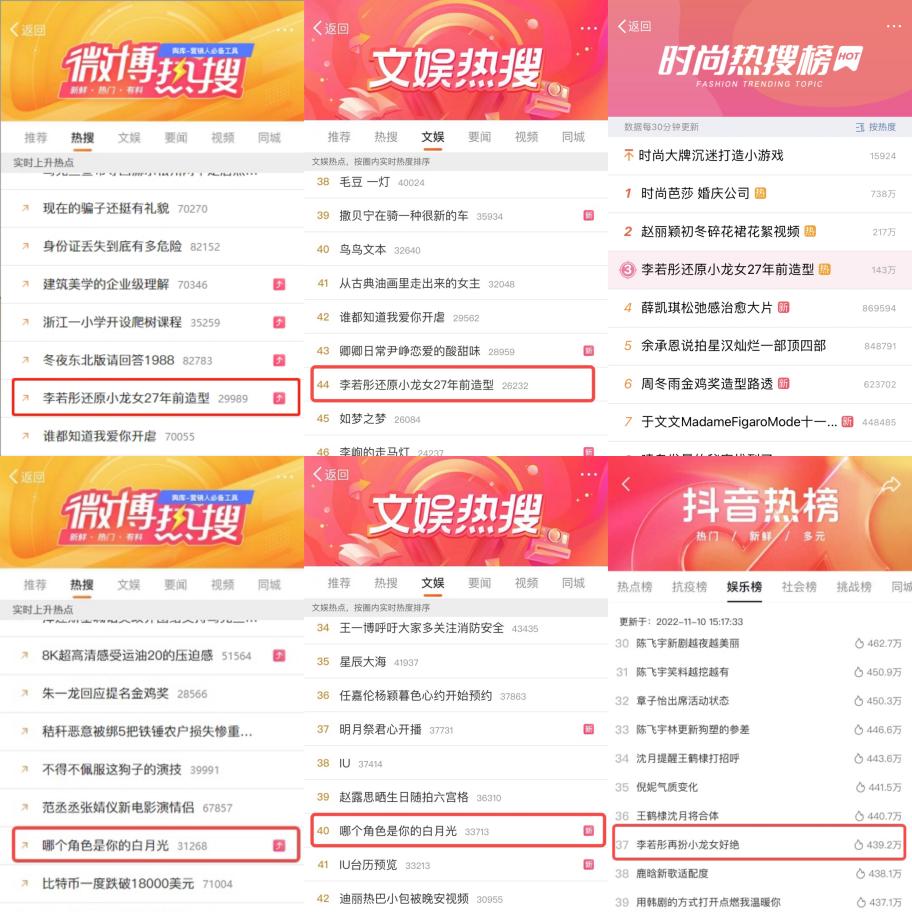 3、播客：《日谈公园》vol.492 契丹八部与大辽国，耶律阿保机闪亮登场 播放176W+，该期节目获小宇宙最热榜TOP2；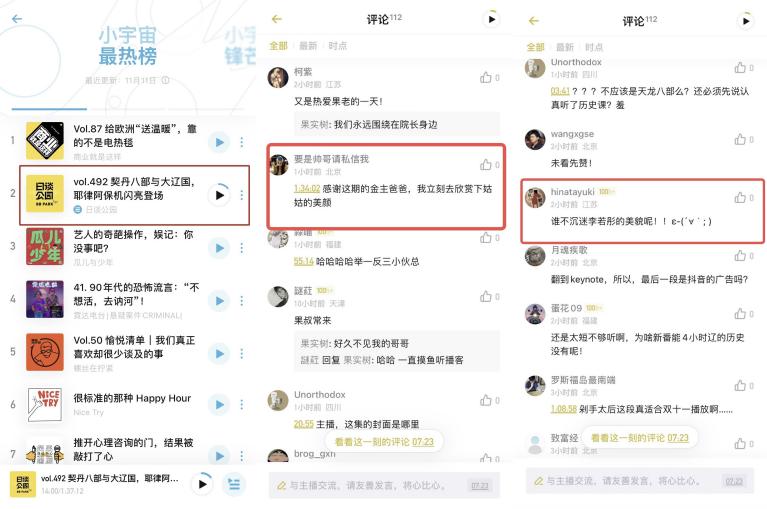 4、微信：爆款10w+文章2篇，其中《 为了保住身心健康，年轻人将公司地板开了个洞 》阅读量21万+，互动量1w+。